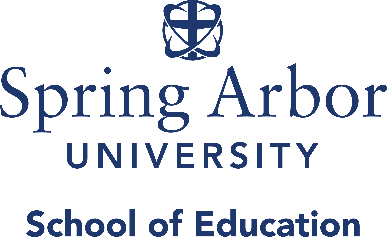 Report of Initial Visit by the University Supervisor with the Cooperating Teacher and/or the Student Teacher - SEDStudent/ID #   University Supervisor School	   Cooperating Teacher  Date of Visit   Time of Day  Grade  Subject  Visit with (Check):   Cooperating Teacher       Student Teacher       Both Topic Discussed (Check):Daily Arrival Time  End of Day Time  Last Day of Student Teaching Assignment  Phase-in of Teaching Responsibilities  Co-Teaching  Candidate “In Charge” of Classroom  Preparation of Lesson Plans  Objectives of Student Teaching Experience  Additional Duties and Responsibilities  Typical Daily Schedule  Substitute Teaching Policy  Attendance at:Faculty Meetings  Team Meetings  Professional Development  IEP  Attendance at School Events  Notification for Absences  Evaluation of Student Teacher  Disposition (EDA)  Midterm/Final Ratings Completed:Danielson wording  No Blank Lines  No N/A or Did Not Observe  SOE Points of Emphasis:Technology  Diversity/Culturally Relevant Pedagogy  Attendance at Seminar  Video  Alignment of Instruction with IEP Goals/Objectives (notebook)  Materials for Inclusion  Confidentiality  Letter of introduction to parents  Forms to Distribute During Meeting:Honorarium Form  Common Expectations  Cooperating Teacher Contact Info.  Other Topics (List)/Comments about the Visit:  